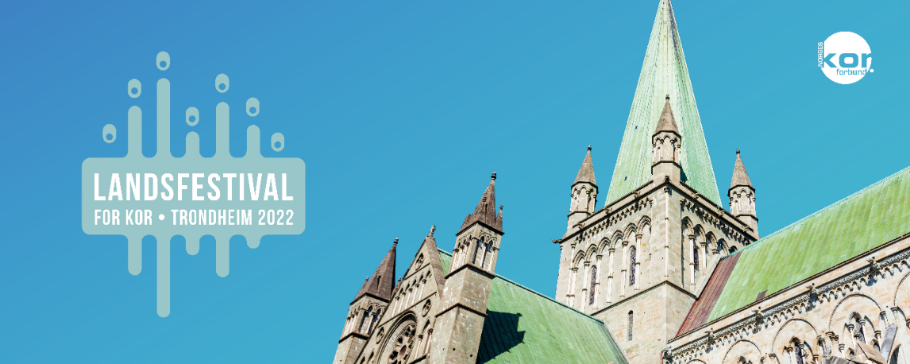  21. mars 2022Kor i katedralenRekkefølgen på konserten settes når repertoar er meldt inn 1. april 2022. Torsdag 26.maiFredag 27.maiLørdag 28.maiKl.20.00Kl. 21.00Kl. 22.00Kl. 23.00Sjetnekoret (tidlig)Takt og ToneBud MannskorKlæbu DamekorGule Blandakor Damekoret HeddaAncora!Byåsen SangkorVega SonglagCoreviJonsvatnet SangkorMarkakoretRiTardandoFreidig MannskorFosenlagets SangkorRolling Tones Harstad Mandskor Koret DiandreDe Musserende FruerReppe BlandakorHeimklangMelhus SonglagValsfjord MannskorKl.20.00Kl. 21.00Kl. 22.00Koret HarmonySteinkjer BlandakorSkjåk SonglagLevanger MannssonglagChorismaKOR e LADEAd LibitumNittedal BygdekorVivaceBergstadkoretEnebakk BlandakorParenti VocalisLindås SonglagSangkoret HavdurSangvirkelagetMalvik BlandakorCon SpiritGisundkoret  Mysen MannskorKl.15.00Kl. 16.00Egersunds Mandssangforening Cor MioKristiansund KoriosaByneset SonglagSonglaget Våren TrønderkorKordamen`Chorus BorealisHaukeland SonglagMannskoret Nøkken Våler Sangkor 